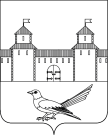 от  23.12.2016 № 2283-п        В соответствии Бюджетным кодексом Российской Федерации, Федеральным законом от 06.10.2003 № 131-ФЗ «Об общих принципах организации местного самоуправления в Российской Федерации», руководствуясь статьями 32, 35, 40 Устава муниципального образования Сорочинский городской округ Оренбургской области, постановлением администрации Сорочинского городского округа Оренбургской области от 10.11.2015 № 529-п «Об утверждении порядка разработки, реализации и оценки эффективности муниципальных программ Сорочинского городского округа Оренбургской области», распоряжением администрации Сорочинского городского округа Оренбургской области от 18.01.2016 № 16-р «О приведении муниципальных программ в соответствие с  требованиями постановления администрации Сорочинского городского округа Оренбургской области от 10.11.2015 № 529-п «Об утверждении порядка разработки, реализации и оценки эффективности муниципальных программ Сорочинского городского округа Оренбургской области», постановления администрации Сорочинского городского округа Оренбургской области от 22.09.2016 № 1706-п «О внесении изменений в муниципальные программы Сорочинского городского округа» администрация Сорочинского городского округа Оренбургской области  постановляет:1. Внести в постановление администрации города Сорочинска Оренбургской области от 10.10.2013 № 304-п «Об утверждении муниципальной программы «Профилактика  алкоголизма и   наркомании, противодействие незаконному обороту наркотиков в Сорочинском городском округе на 2014-2018 годы», (в редакции постановлений от 20.12.2013 № 444-п., от 10.10.2014 № 366-п, от 19.10.2015  № 476-п, от 02.11.2015 № 499-п, от 04.03.2016 № 248-п, от 25.05.2016 № 755-п), следующие изменения:1.1. В паспорте муниципальной программы «Профилактика алкоголизма и наркомании, противодействие незаконному обороту наркотиков в Сорочинском городском округе оренбургской области на 2014-2018 годы» раздел «Объемы и источники финансирования муниципальной программы (тыс. руб.) с разбивкой по годам и подпрограммам» изложить в новой редакции согласно приложения № 1.1.2. Раздел муниципальной программы «Ресурсное обеспечение муниципальной программы» изложить в новой редакции согласно приложению № 2.1.3. В паспорте подпрограммы «Комплексные меры противодействия злоупотреблению наркотиками и их незаконному обороту в Сорочинском городском округе Оренбургской области на 2014 – 2018 годы» муниципальной программы «Профилактика алкоголизма и наркомании, противодействие незаконному обороту наркотиков в Сорочинском городском округе Оренбургской области на 2014-2018 годы» раздел «Объем и источники финансирования подпрограммы (тыс. руб.) с разбивкой по годам» изложить в новой редакции согласно приложению № 3.1.4. В паспорте подпрограммы «Профилактика алкоголизма, наркомании, ВИЧ – инфекции в Сорочинском городском округе Оренбургской области на 2014-2016 годы» муниципальной программы «Профилактика алкоголизма и наркомании, противодействие незаконному обороту наркотиков в Сорочинском городском округе Оренбургской области на 2014-2018 годы» раздел «Объем и источники финансирования подпрограммы (тыс. руб.) с разбивкой по годам» изложить в новой редакции согласно приложению № 4.2. Контроль за исполнением настоящего постановления возложить на заместителя главы администрации городского округа по экономике и управлению имуществом  Павлову Е.А.3. Настоящее постановление вступает в силу после его официального опубликования 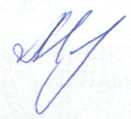 Глава муниципального образованияСорочинский городской округ                	                                      	Т.П.Мелентьева                                                        Разослано:   в  дело, прокуратуре,   исполнителям программы, Управлению финансов, Отделу по экономике,  Кузнецову В.Г.ПАСПОРТмуниципальной программы «Профилактика алкоголизма и наркомании, противодействие незаконному обороту наркотиков в Сорочинском городском округе Оренбургской области на 2014-2018 годы» (далее Программа)Ресурсное обеспечениереализации муниципальной программы                                                                                                                                                           (тыс. рублей)ПАСПОРТподпрограммы «Комплексные меры противодействия злоупотреблению наркотиками и их незаконному обороту Сорочинском городском округе Оренбургской области на 2014-2018 годы» муниципальной программы «Профилактика алкоголизма и наркомании, противодействие незаконному обороту наркотиков в Сорочинском городском округе Оренбургской области на 2014-2018 годы» (далее Подпрограмма)ПАСПОРТ подпрограммы «Профилактика алкоголизма, наркомании,  ВИЧ - инфекции в Сорочинском городском округе Оренбургской области на 2014-2018 годы»  муниципальной программы «Профилактика алкоголизма и наркомании, противодействие незаконному обороту наркотиков в Сорочинском городском округе Оренбургской области на 2014-2018 годы» (далее Подпрограмма)      Администрация Сорочинского городского округа Оренбургской области    П О С Т А Н О В Л Е Н И Е О    внесении     изменений     в   постановление администрации          города       Сорочинска Оренбургской       области     от     10.10.2013№ 304-п   «Об    утверждении   муниципальной программы    «Профилактика      алкоголизмаи наркомании, противодействие   незаконному обороту наркотиков в Сорочинском городском округе на 2014-2018 годы» (в редакции постановлений от  20.12.2013 № 444-п, от 10.10.2014 № 366-п, от 19.10.2015  № 476-п, от 02.11.2015 № 499-п, от 04.03.2016 № 248-п, от 25.05.2016 № 755-п)Приложение № 1к постановлению администрации Сорочинского городского округа Оренбургской областиот 23.12.2016 № 2283-пОбъемы и источники финансирования муниципальной программы (тыс.руб.) с разбивкой по годам и подпрограммамОбъем финансового обеспечения Программы  за счет средств бюджета Сорочинского городского округа составит 1 327,5 тыс. руб., в том числе:2014 год –  290,0 тыс.руб.2015 год –  290,0 тыс.руб.2016 год –  167,5 тыс.руб.2017 год –  290,0 тыс.руб.2018 год –  290,0 тыс.руб.По подпрограмме «Комплексные меры противодействия злоупотреблений наркотиками и их незаконному обороту в Сорочинском городском округе Оренбургской области на 2014-2018 годы» - 471,3 тыс.руб.: 2014 год – 100,0  тыс.руб.2015 год – 100,0 тыс.руб.2016 год – 71,3 тыс.руб.2017 год – 100,0 тыс.руб.2018 год – 100,0 тыс.руб.По подпрограмме «Профилактика алкоголизма, наркомании, ВИЧ-инфекции в Сорочинском городком округе Оренбургской области на 2014-2018 годы» - 856,2 тыс.руб.:2014 год –  190,0  тыс.руб.2015 год –  190,0 тыс.руб.2016 год –  96,2 тыс.руб.2017 год –  190,0 тыс.руб.2018 год –  190,0 тыс.руб.Приложение № 2к постановлению администрации Сорочинского городского округа Оренбургской областиот 23.12.2016 № 2283-п№п/пСтатусНаименование муниципальной программы, подпрограммы, основного мероприятияГлавный распорядитель бюджетных средствКод бюджетной классификацииКод бюджетной классификацииКод бюджетной классификацииОбъемы бюджетных ассигнованийОбъемы бюджетных ассигнованийОбъемы бюджетных ассигнованийОбъемы бюджетных ассигнованийОбъемы бюджетных ассигнований№п/пСтатусНаименование муниципальной программы, подпрограммы, основного мероприятияГлавный распорядитель бюджетных средствГРБСРзПрЦСР201420152016201720181234567891011121.Муниципальная программа«Профилактика алкоголизма и наркомании, противодействие незаконному обороту наркотиков в Сорочинском городском округе Оренбургской области на 2014-2018 годы»всего, в том числе:ХХХ290,0290,0167,5290,0290,01.Муниципальная программа«Профилактика алкоголизма и наркомании, противодействие незаконному обороту наркотиков в Сорочинском городском округе Оренбургской области на 2014-2018 годы»Администрация Сорочинского городского округа Оренбургской области 711 ХХ18418466,71841841.Муниципальная программа«Профилактика алкоголизма и наркомании, противодействие незаконному обороту наркотиков в Сорочинском городском округе Оренбургской области на 2014-2018 годы»Отдел по культуре и искусству администрации Сорочинского городского округа Оренбургской области714 ХХ10109,51010Управление образования администрации Сорочинского городского округа Оренбургской области771 XX969691,396961.1Подпрограмма 1«Комплексные меры противодействия злоупотреблений наркотикам и их незаконному обороту в Сорочинском городском округе на 2014-2018 годы»всего, в том числе:ХХХ100,0100,071,3100,0100,01.1Подпрограмма 1«Комплексные меры противодействия злоупотреблений наркотикам и их незаконному обороту в Сорочинском городском округе на 2014-2018 годы»Администрация Сорочинского городского округа Оренбургской области 711 ХХ2525025251.1Подпрограмма 1«Комплексные меры противодействия злоупотреблений наркотикам и их незаконному обороту в Сорочинском городском округе на 2014-2018 годы»Отдел по культуре и искусству администрации Сорочинского городского округа Оренбургской области714 ХХ10109,510101.1Подпрограмма 1«Комплексные меры противодействия злоупотреблений наркотикам и их незаконному обороту в Сорочинском городском округе на 2014-2018 годы»Управление образования администрации Сорочинского городского округа Оренбургской области771 ХХ656561,865651.1.1Основное мероприятие 1.1 Проведение мероприятий по противодействию злоупотребления наркотикам и их незаконному обороту на территории городского округавсего, в том числе:ХХХ100,0100,071,3100,0100,01.1.1Основное мероприятие 1.1 Проведение мероприятий по противодействию злоупотребления наркотикам и их незаконному обороту на территории городского округаАдминистрация Сорочинского городского округа Оренбургской области 711 XX2525025251.1.1Основное мероприятие 1.1 Проведение мероприятий по противодействию злоупотребления наркотикам и их незаконному обороту на территории городского округаОтдел по культуре и искусству администрации Сорочинского городского округа Оренбургской области714 ХХ10109,510101.1.1Основное мероприятие 1.1 Проведение мероприятий по противодействию злоупотребления наркотикам и их незаконному обороту на территории городского округаУправление образования администрации Сорочинского городского округа Оренбургской области771 ХХ656561,865651.1.1.1Мероприятие 1.1.1Организация добровольного экспресс – тестирования обучающихся (воспитанников) образовательных учреждений Сорочинского городского округа.Управление образования администрации Сорочинского городского округа Оренбургской области771771771070207020702092700409270080910170080101514,315151.1.1.2Мероприятие 1.1.2Обучение добровольных агитационных групп (волонтеров) из числа подростков и молодежи профилактике наркомании и пропаганде здорового образа жизни среди сверстников Управление образования администрации Сорочинского городского округа Оренбургской области771771771070207020702092700409270080910170080887,6881.1.1.3Мероприятие 1.1.3Проведение ежегодных оздоровительных мероприятий (пробег по улицам города, турнир по минифутболу) среди детей, подростков и молодежиАдминистрация Сорочинского городского округа Оренбургской области 71171107070707092700809101700801010010101.1.1.4Мероприятие 1.1.4Проведение ежегодного конкурса сочинений «Я выбираю жизнь» среди учащихся учреждений начального и среднего профессионального образованияУправление образования администрации Сорочинского городского округа Оренбургской области7717717710709070907090927004092700809101700801021,9221.1.1.5Мероприятие 1.1.5Разработка, выпуск и обеспечение образовательных учреждений периодическими изданиями а так же методической литературой антинаркотического содержания (журналы, пособия, листовки, буклеты, плакаты)Управление образования администрации Сорочинского городского округа Оренбургской областиАдминистрация Сорочинского городского округа Оренбургской области7717717717117110709070907090707070709270040927008091017008009170080910170080322210210221022101.1.1.6Мероприятие 1.1.6Изготовление и размещение социальной рекламы антинаркотического содержания на уличных рекламных щитах, радио, ТВ, в сети Интернет Управление образования администрации Сорочинского городского округа Оренбургской областиАдминистрация Сорочинского городского округа Оренбургской области771711711070907070707092700409270080910170080550551.1.1.7Мероприятие 1.1.7Проведение лекториев и цикла тематических мероприятий антинаркотической направленности Отдел по культуре и искусству администрации Сорочинского городского округа Оренбургской областиУправление образования администрации Сорочинского городского округа Оренбургской области71471477177177108010801070907090709092700809101700800927004092700809101700801051059,54,71051051.1.1.8Мероприятие 1.1.8Проведение межведомственных мероприятий (встречи, «круглые столы», семинары, тренинги и иные форумы) среди учащейся молодёжи по вопросам профилактики наркомании, приуроченные ко Дню борьбы с наркоманией, Всемирному Дню борьбы со СПИДомУправление образования администрации Сорочинского городского округа Оренбургской области7717717710709070907090927004092700809101700801054,7551.1.1.9Мероприятие 1.1.9Спартакиада кадетских и казачьих классов школ Сорочинского городского округа «Займись спортом – стань здоровым!»Управление образования администрации Сорочинского городского округа Оренбургской области771771070907090927008091017008087,6881.2Подпрограмма 2«Профилактика алкоголизма, наркомании, ВИЧ – инфекции в Сорочинском городском округе на 2014-2018 годы»всего, в том числе:ХХХ190,0190,096,2190,0190,01.2Подпрограмма 2«Профилактика алкоголизма, наркомании, ВИЧ – инфекции в Сорочинском городском округе на 2014-2018 годы»Администрация Сорочинского городского округа Оренбургской области711ХХ15915966,71591591.2Подпрограмма 2«Профилактика алкоголизма, наркомании, ВИЧ – инфекции в Сорочинском городском округе на 2014-2018 годы»Управление образования администрации Сорочинского городского округа Оренбургской области771ХХ313129,531311.2.1Основное мероприятие 2.1«Профилактическая работа по предупреждению распространения алкоголизма, наркомании и ВИЧ - инфекции»всего, в том числе:ХХХ190,0190,096,2190,0190,01.2.1Основное мероприятие 2.1«Профилактическая работа по предупреждению распространения алкоголизма, наркомании и ВИЧ - инфекции»Администрация Сорочинского городского округа Оренбургской области711ХХ15915966,71591591.2.1Основное мероприятие 2.1«Профилактическая работа по предупреждению распространения алкоголизма, наркомании и ВИЧ - инфекции»Управление образования администрации Сорочинского городского округа Оренбургской области771ХХ313129,531311.2.1.1Мероприятие 2.1.1Поддержка и развитие добровольческих общественных организаций Сорочинского городского округа, осуществляющих свою деятельность в сфере профилактики табакокурения, алкоголизма, наркомании, ВИЧ-инфекции среди молодежиУправление образования администрации Сорочинского городского округа Оренбургской области77177107090702091700709201707010111.2.1.2Мероприятие 2.1.2Проведение городских акций, операций, круглых столов, семинаров, тренингов, конференций, информационных компаний  по пропаганде здорового образа жизни среди подростков и молодёжи Управление образования администрации Сорочинского городского округа Оренбургской области77177177177171107020702070207090707091700309170070920170070091700709170073115102029,530301.2.1.3Мероприятие 2.1.3Проведение соревнований, спартакиад, турниров среди дворовых команд по различным видам спорта, в том числе на игровых площадках в летний каникулярный период и участие команд в областных соревнованиях.Администрация Сорочинского городского округа Оренбургской области71171171107070707070709170070917007092017007094109361091091.2.1.4Мероприятие 2.1.4Создание и распространение социальной рекламы, размещение в СМИ информации п профилактике алкоголизма, наркомании, ВИЧ-инфекцииАдминистрация Сорочинского городского округа Оренбургской области 711711711070707070707091700709170070920170070505030,750501.2.1.5Мероприятие 2.1.5Проведение индивидуальной работы с несовершеннолетними, состоящими на учете за употребление спиртных напитков, наркотических и токсических веществ, с приглашением наркологов, венерологов, показом видеофильмов и применением нетрадиционных методов профилактикиАдминистрация Сорочинского городского округа Оренбургской области,  МО МВД РФ «Сорочинский» (по согласованию), Управление образования администрации Сорочинского городского округа Оренбургской области000001.2.1.6Мероприятие 2.1.6Организация медицинского и социального сопровождения (адаптации) лиц,  освободившихся из мест лишения свободы, включая ВИЧ-инфицированныхАдминистрация Сорочинского городского округа Оренбургской области00000Приложение № 3к постановлению администрации Сорочинского городского округа Оренбургской областиот 23.12.2016 № 2283-пОбъемы и источники финансирования Подпрограммы (тыс.руб.) с разбивкой по годамОбъем финансового обеспечения Программы  за счет средств городского бюджета составит 471,3 тыс. руб., в том числе:2014 год – 100,0 тыс.руб.2015 год – 100,0 тыс.руб.2016 год – 71,3 тыс.руб.2017 год – 100,0 тыс.руб.2018 год –  100,0 тыс.руб.Приложение № 4к постановлению администрации Сорочинского городского округа Оренбургской областиот 23.12.2016 № 2283-пОбъемы и источники финансирования Подпрограммы (тыс.руб.) с разбивкой по годамОбъем финансового обеспечения Подпрограммы  за счет средств городского бюджета составит 856,2 тыс. руб., в том числе:2014 год – 190,0 тыс.руб.2015 год – 190,0 тыс.руб.2016 год –  96,2 тыс.руб.2017 год – 190,0 тыс.руб.2018 год – 190,0 тыс.руб.